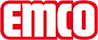 emco Baučisticí koberec INNOVATypINNOVApro vnitřní instalaciKonstrukceVšité velury 5/32''Vrstva vlasu nad základní tkaninou100% polyamidnosný materiálPolyesterový fleecespodní vrstvasilné pokrytíhmotnost vlasu / hmotnost vláken885 g/m²Celková hmotnost (g/m²)3460 g/m²celková výška (mm)8 mmchování při hořeníCfl-s1Smykové třeníDS (EN 13893)CertifikátyShoda s CE EN 14041 (pouze pásy)Barvy36.01 černý36.02 antracitový36.03 šedý36.08 moka36.10 břidlicovýstálobarevnost a odolnost vůči světlu dle ISO 105 BO2≥5barevná stálost při oděru dle ISO 105 X12≥4stálost barev při působení vody dle ISO 105 E01≥4Redukce počtu bakterií EHEC ASTM-e21498,4 %Redukce počtu bakterií rodu zlatý stafylokok ASTM-e214951,7 %Redukce počtu bakterií rodu Klebsiella Pneumoniae ASTM-e214983,6 %Forma dodávky v pásech100 cm šíře (vč. okraje)150 cm šíře (vč. okraje)šířka 200 cm (vč. okraje)Forma dodávky jako rohože60 x 90 cm (vč. okraje)90 x 150 cm (vč. okraje)130 x 200 cm (vč. okraje)200 x 300 cm (vč. okraje)Vlastnostiabsorbce nečistot a vlhkostiZnačkaemcoRozměryŠířka:……………….mDélka: ………………mkontaktNovus Česko s.r.o. · 464 01 · Raspenava 191 · Tel. (+420) 482 302 750 · Fax (+420) 482 360 399 · rohozky@novus.cz · www.emco-bau.com